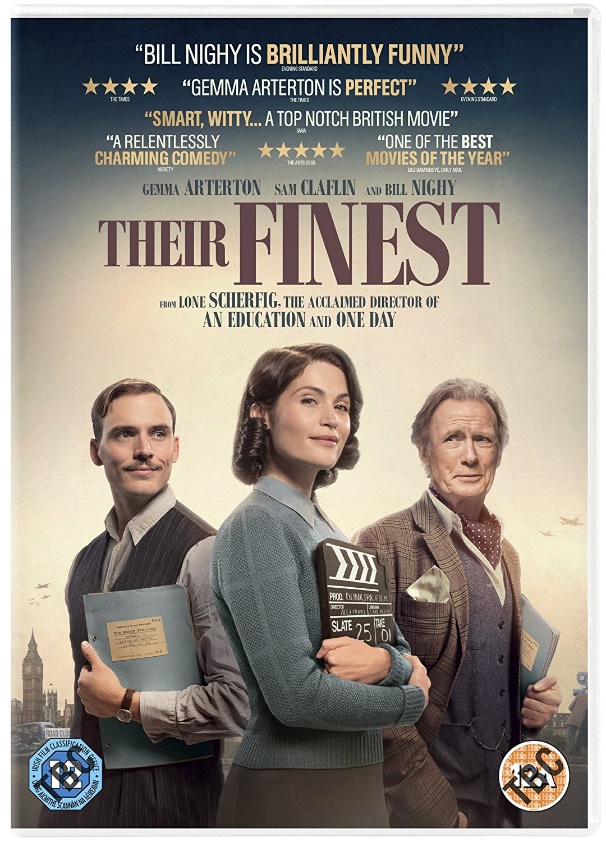 Their FinestOnsdag d. 7. november kl. 19.00Nazisternes bomber brager ned over London i 1940. For at højne folkets moral bestiller regeringen en patriotisk propagandafilm til visning i biograferne. Ønsket om en feminin vinkel bliver manusforfatteren Catrin Coles chance for et gennembrud. Hendes indsats påskønnes ikke stort af det mandsdominerede filmhold, men efterhånden får både kollegaen Tom og frikadellen Ambrose øjnene op for hendes kvaliteter.Genre: Drama, komedie, krigsfilmInstruktør: Lone ScherfigMedvirkende: Gemma Arterton, Sam Claflin, Bill Nigby, Jack HustonBiografpremiere: 04-05-2017Spilletid: 117 minCensur: Tilladt for børn over 11 år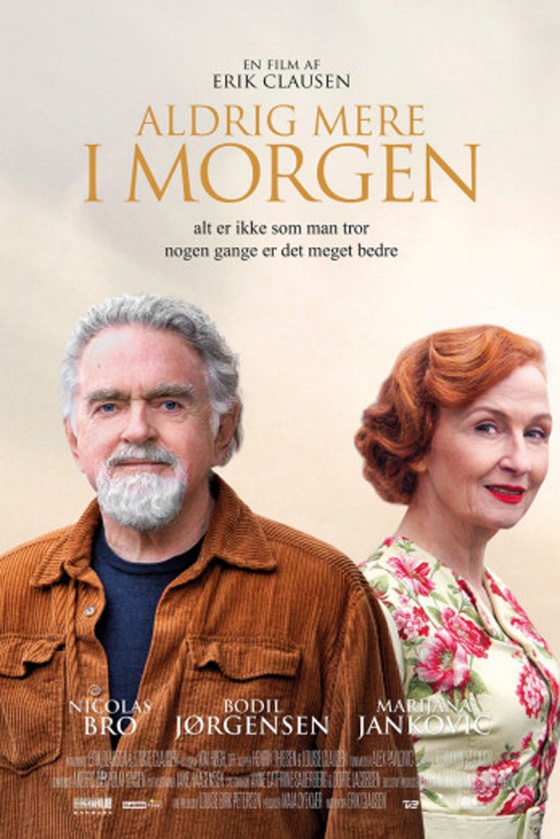 Aldrig mere igenTirsdag d. 13. november kl. 19.00 Den aldrende, succesrige kunstner Thorvald har store tanker om sit eget værd. Men da hans hjerte en dag holder op at slå, og en engel giver ham chancen for at gå uset rundt blandt sine efterladte i tre dage, indser Thorvald, at han slet ikke er så uundværlig. Til gengæld skaber hans bortgang nye muligheder for hans unge kone Alice, hans bitre eks, Bente, og den uforsonlige voksne søn, Vincent. Genre:  Drama
Instruktør:  Erik Clausen
Medvirkende:  Erik Clausen, Bodil Jørgensen, Nicolas Bro, Marijana JankovicBiografpremiere:  31-08-2017Spilletid:  
Censur:  Lego Ninjago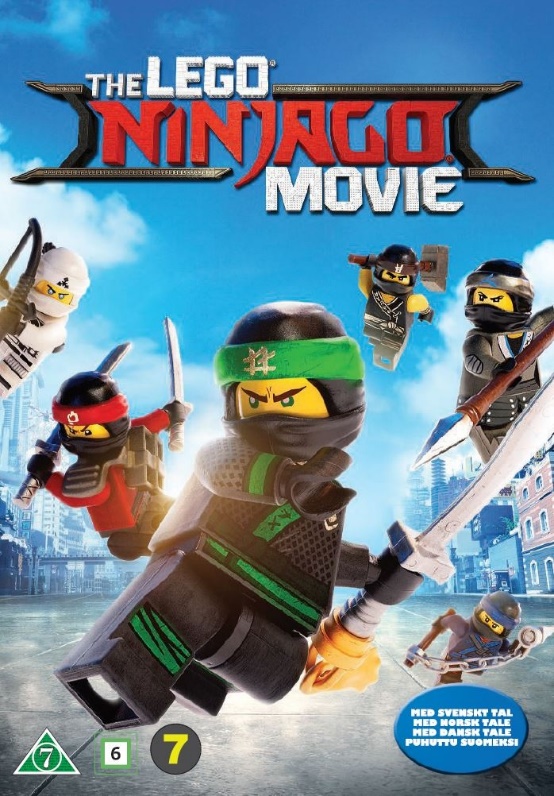 Søndag d. 18.november kl. 15.00 De hemmelige Ninjago-krigere Kai, Cole, Jay Zane og Nya er oplært af den vise mester Wu til at bekæmpe al ondskab og forsvare Ninjago City. Deres nyeste medlem, den unge Lloyd, opdager, at han er Den Grønne Ninja, der i legenderne beskrives som Ninjagos redningsmand. Uheldigvis er den superskurk, Lloyd skal nedlægge, hans egen far - krigsherren Lord Garmadon.Genre: Action, adventure, komedie 
Instruktør:  Charlie Bean, Paul Fisher og Bob Logan
Medvirkende:  Mathias Fletting Sprogøe, Henning Sprogøe, Lars Mikkelsen, Mikkel Boe FølsgaardBiografpremiere:  21-09-2017Spilletid:  97 min
Censur:  Frarådes børn under syv år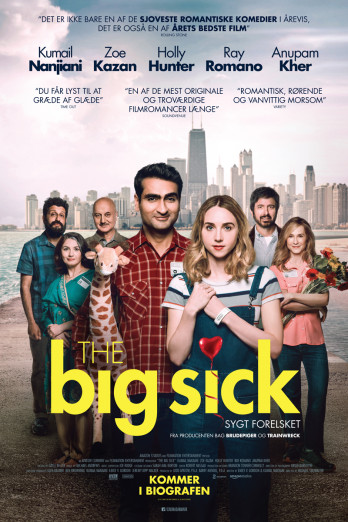 BigsickMandag d. 26. november kl. 19.00 Pakistanske Kumail forsøger sig som stand-upper på en klub i Chicago. Her møder han amerikanske Emily, som han forelsker sig i. Men hans forældre ser helst, at han indgår i et arrangeret ægteskab med en kvinde fra hjemlandet. Da Emily bliver alvorligt syg og ligger i koma på hospitalet, møder Kumail hendes forældre. De er heller ikke pjattede med at få ham som svigersøn. Men Kumail giver ikke op. Genre:  Komedie
Instruktør:  Michael Showalter
Medvirkende:  Kumail Nanja ni, Zoe Kazan, Holly Hunter, Ray RomanoBiografpremiere:  17-08-2017Spilletid:  119 min.
Censur:  Frarådes børn under 7 år